ПРЕДМЕТ: Појашњење конкурсне документације за јавну набавку - Набавка мобилних телефона, ЈН број: 14/2020У складу са чланом 63. став 2. и став 3. Закона о јавним набавкама („Службени гласник Републике Србије“, бр. 124/12, 14/15 и 68/15), објављујемо следећи одговор, на питање:ПИТАЊЕ 1У конкурсној документацији није наведена количина тражених модела, сходно тој чињеници подразумева се да се ради о количини од 1 комада по моделу?ОДГОВОРЦене се дају за количину од 1 комада по моделу коју је потребно уписати у образац струкуре цене.  Наручилац је конкурсном документацијом предвидео закључење оквирног споразума и издавање појединачних наруџбеница у зависности од потребе Наручиоца, а којима ће бити дефинисане количине и модели телефона. Оквирни споразум се закључује на износ до 1.000.000,00 динара са ПДВ-ом.Напомена: Сходно члану 63. став 2. Закона о јавним набавкама, где се наводи да заинтересовано лице може у писаном облику тражити од наручиоца додатне информације или појашњења у вези са припремањем понуде најкасније пет дана пре истека рока за подношење понуда, обавештавамо вас да је тај рок истекао, обзиром да је отварање понуда заказано за 04.03.2020. године.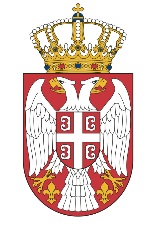   МИНИСТАРСТВО ГРАЂЕВИНАРСТВА,  МИНИСТАРСТВО ГРАЂЕВИНАРСТВА,САОБРАЋАЈА И ИНФРАСТРУКТУРЕСАОБРАЋАЈА И ИНФРАСТРУКТУРЕБрој:404-02-28/2/2020-02Број:404-02-28/2/2020-02Датум: 02.03.2020. годинеДатум: 02.03.2020. годинеНемањина 22-26, БеоградНемањина 22-26, Београд